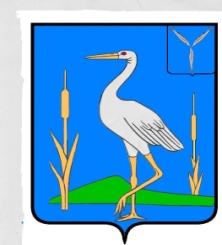 СОВЕТБОЛЬШЕКАРАЙСКОГО МУНИЦИПАЛЬНОГО ОБРАЗОВАНИЯРОМАНОВСКОГО МУНИЦИПАЛЬНОГО  РАЙОНАСАРАТОВСКОЙ ОБЛАСТИРЕШЕНИЕ № 119/1от 27.10.  2021года                                                              с.Большой КарайО внесении изменений в решение Совета Большекарайского муниципального образования №50 от 13.11.2014г. «Об установлении земельного налога  на территории Большекарайского муниципального образованияВ соответствии с Налоговым Кодексом Российской Федерации Совет Большекарайского  муниципального образования  Романовского муниципального районаРЕШИЛ:Внести следующие изменения в решение №50 от 13.11.2014г. : п.5,6 утратили силу.2. Настоящее решение подлежит обнародованию в «Большекарайском вестнике» и размещению на официальном сайте Большекарайского муниципального образования. 3.   Настоящее   решение  вступает  в  силу  с   1  января  2022  года.Глава Большекарайскогомуниципального образования                                               Н.В.Соловьева